Your recent request for information is replicated below, together with our response.How many fatal accidents have there been on the A82 in the last nine months, since January 2023?I have included at the bottom of this letter a table providing the number of accidents on the A82 since January 2023.Furthermore, how many of these deaths were caused by road traffic collisions?All 3 deaths were caused by road traffic collisions.Moreover, how many of these deaths were the result of tourists driving the A82? I can advise you that Police Scotland do not hold the information requested by you.  Therefore, in terms of Section 17 of the Act, this letter represents a formal notice that information is not held.       By way of explanation, this information is not recorded.Finally, are there any plans in place to enhance road safety between the Bridge of Orchy and Glencoe by means of speed awareness signage, either by Police Scotland, the Scottish Government or the National Trust for Scotland?I can advise you that Police Scotland do not hold the information requested by you.  Therefore, in terms of Section 17 of the Act, this letter represents a formal notice that information is not held.       By way of explanation, Speed awareness signage on the A82 is the responsibility of Transport Scotland.  To be of assistance I have provided their email address below.info@transport.gov.scot If you require any further assistance please contact us quoting the reference above.You can request a review of this response within the next 40 working days by email or by letter (Information Management - FOI, Police Scotland, Clyde Gateway, 2 French Street, Dalmarnock, G40 4EH).  Requests must include the reason for your dissatisfaction.If you remain dissatisfied following our review response, you can appeal to the Office of the Scottish Information Commissioner (OSIC) within 6 months - online, by email or by letter (OSIC, Kinburn Castle, Doubledykes Road, St Andrews, KY16 9DS).Following an OSIC appeal, you can appeal to the Court of Session on a point of law only. This response will be added to our Disclosure Log in seven days' time.Every effort has been taken to ensure our response is as accessible as possible. If you require this response to be provided in an alternative format, please let us know.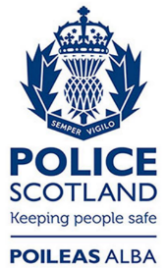 Freedom of Information ResponseOur reference:  FOI 23-2363Responded to:  13 October 2023Table 1.Title: Road Traffic Collisions on the A82, between Inverness and Glasgow (Broken by Collision Severity)1,2Title: Road Traffic Collisions on the A82, between Inverness and Glasgow (Broken by Collision Severity)1,2Title: Road Traffic Collisions on the A82, between Inverness and Glasgow (Broken by Collision Severity)1,2Title: Road Traffic Collisions on the A82, between Inverness and Glasgow (Broken by Collision Severity)1,2Title: Road Traffic Collisions on the A82, between Inverness and Glasgow (Broken by Collision Severity)1,2Title: Road Traffic Collisions on the A82, between Inverness and Glasgow (Broken by Collision Severity)1,2Title: Road Traffic Collisions on the A82, between Inverness and Glasgow (Broken by Collision Severity)1,2Title: Road Traffic Collisions on the A82, between Inverness and Glasgow (Broken by Collision Severity)1,2Title: Road Traffic Collisions on the A82, between Inverness and Glasgow (Broken by Collision Severity)1,2Title: Road Traffic Collisions on the A82, between Inverness and Glasgow (Broken by Collision Severity)1,2Period: 1st January 2023 - 30th September 2023 (Inclusive)Period: 1st January 2023 - 30th September 2023 (Inclusive)Period: 1st January 2023 - 30th September 2023 (Inclusive)Period: 1st January 2023 - 30th September 2023 (Inclusive)Period: 1st January 2023 - 30th September 2023 (Inclusive)Period: 1st January 2023 - 30th September 2023 (Inclusive)Collision SeverityJanFebMarAprMayJunJulAugSepFatal000101100Serious523122362Slight346471242Total8696946104All statistics are provisional and should be treated as management information. All data have been extracted from Police Scotland internal systems and are correct as at 05/10/2022.All statistics are provisional and should be treated as management information. All data have been extracted from Police Scotland internal systems and are correct as at 05/10/2022.All statistics are provisional and should be treated as management information. All data have been extracted from Police Scotland internal systems and are correct as at 05/10/2022.All statistics are provisional and should be treated as management information. All data have been extracted from Police Scotland internal systems and are correct as at 05/10/2022.All statistics are provisional and should be treated as management information. All data have been extracted from Police Scotland internal systems and are correct as at 05/10/2022.All statistics are provisional and should be treated as management information. All data have been extracted from Police Scotland internal systems and are correct as at 05/10/2022.All statistics are provisional and should be treated as management information. All data have been extracted from Police Scotland internal systems and are correct as at 05/10/2022.All statistics are provisional and should be treated as management information. All data have been extracted from Police Scotland internal systems and are correct as at 05/10/2022.All statistics are provisional and should be treated as management information. All data have been extracted from Police Scotland internal systems and are correct as at 05/10/2022.All statistics are provisional and should be treated as management information. All data have been extracted from Police Scotland internal systems and are correct as at 05/10/2022.1. Data excludes non-injury collisions as per standard operating procedure.1. Data excludes non-injury collisions as per standard operating procedure.1. Data excludes non-injury collisions as per standard operating procedure.1. Data excludes non-injury collisions as per standard operating procedure.1. Data excludes non-injury collisions as per standard operating procedure.1. Data excludes non-injury collisions as per standard operating procedure.1. Data excludes non-injury collisions as per standard operating procedure.1. Data excludes non-injury collisions as per standard operating procedure.1. Data excludes non-injury collisions as per standard operating procedure.1. Data excludes non-injury collisions as per standard operating procedure.On the 12th June 2019, CRaSH was implemented within D Division. On the 3rd July 2019, CRaSH was implemented across the other Police Divisions within Police Scotland. CRaSH replaced the existing procedures for recording Road Traffic Collisions.On the 12th June 2019, CRaSH was implemented within D Division. On the 3rd July 2019, CRaSH was implemented across the other Police Divisions within Police Scotland. CRaSH replaced the existing procedures for recording Road Traffic Collisions.On the 12th June 2019, CRaSH was implemented within D Division. On the 3rd July 2019, CRaSH was implemented across the other Police Divisions within Police Scotland. CRaSH replaced the existing procedures for recording Road Traffic Collisions.On the 12th June 2019, CRaSH was implemented within D Division. On the 3rd July 2019, CRaSH was implemented across the other Police Divisions within Police Scotland. CRaSH replaced the existing procedures for recording Road Traffic Collisions.On the 12th June 2019, CRaSH was implemented within D Division. On the 3rd July 2019, CRaSH was implemented across the other Police Divisions within Police Scotland. CRaSH replaced the existing procedures for recording Road Traffic Collisions.On the 12th June 2019, CRaSH was implemented within D Division. On the 3rd July 2019, CRaSH was implemented across the other Police Divisions within Police Scotland. CRaSH replaced the existing procedures for recording Road Traffic Collisions.On the 12th June 2019, CRaSH was implemented within D Division. On the 3rd July 2019, CRaSH was implemented across the other Police Divisions within Police Scotland. CRaSH replaced the existing procedures for recording Road Traffic Collisions.On the 12th June 2019, CRaSH was implemented within D Division. On the 3rd July 2019, CRaSH was implemented across the other Police Divisions within Police Scotland. CRaSH replaced the existing procedures for recording Road Traffic Collisions.On the 12th June 2019, CRaSH was implemented within D Division. On the 3rd July 2019, CRaSH was implemented across the other Police Divisions within Police Scotland. CRaSH replaced the existing procedures for recording Road Traffic Collisions.On the 12th June 2019, CRaSH was implemented within D Division. On the 3rd July 2019, CRaSH was implemented across the other Police Divisions within Police Scotland. CRaSH replaced the existing procedures for recording Road Traffic Collisions.Note - the data is subject to change and will be updated on the next extract of data from CRaSH on 3rd November 2023.Note - the data is subject to change and will be updated on the next extract of data from CRaSH on 3rd November 2023.Note - the data is subject to change and will be updated on the next extract of data from CRaSH on 3rd November 2023.Note - the data is subject to change and will be updated on the next extract of data from CRaSH on 3rd November 2023.Note - the data is subject to change and will be updated on the next extract of data from CRaSH on 3rd November 2023.Note - the data is subject to change and will be updated on the next extract of data from CRaSH on 3rd November 2023.Note - the data is subject to change and will be updated on the next extract of data from CRaSH on 3rd November 2023.Note - the data is subject to change and will be updated on the next extract of data from CRaSH on 3rd November 2023.Note - the data is subject to change and will be updated on the next extract of data from CRaSH on 3rd November 2023.Note - the data is subject to change and will be updated on the next extract of data from CRaSH on 3rd November 2023.2. Specified areas have been selected using GIS Mapping (based on the Grid East and Grid North).  Road Traffic Collisions located on the (A82), between Inverness and Glasgow have been selected. 2. Specified areas have been selected using GIS Mapping (based on the Grid East and Grid North).  Road Traffic Collisions located on the (A82), between Inverness and Glasgow have been selected. 2. Specified areas have been selected using GIS Mapping (based on the Grid East and Grid North).  Road Traffic Collisions located on the (A82), between Inverness and Glasgow have been selected. 2. Specified areas have been selected using GIS Mapping (based on the Grid East and Grid North).  Road Traffic Collisions located on the (A82), between Inverness and Glasgow have been selected. 2. Specified areas have been selected using GIS Mapping (based on the Grid East and Grid North).  Road Traffic Collisions located on the (A82), between Inverness and Glasgow have been selected. 2. Specified areas have been selected using GIS Mapping (based on the Grid East and Grid North).  Road Traffic Collisions located on the (A82), between Inverness and Glasgow have been selected. 2. Specified areas have been selected using GIS Mapping (based on the Grid East and Grid North).  Road Traffic Collisions located on the (A82), between Inverness and Glasgow have been selected. 2. Specified areas have been selected using GIS Mapping (based on the Grid East and Grid North).  Road Traffic Collisions located on the (A82), between Inverness and Glasgow have been selected. 2. Specified areas have been selected using GIS Mapping (based on the Grid East and Grid North).  Road Traffic Collisions located on the (A82), between Inverness and Glasgow have been selected. 2. Specified areas have been selected using GIS Mapping (based on the Grid East and Grid North).  Road Traffic Collisions located on the (A82), between Inverness and Glasgow have been selected. 